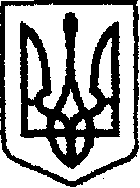 У К Р А Ї Н Ачернігівська обласна державна адміністраціяУПРАВЛІННЯ  КАПІТАЛЬНОГО БУДІВНИЦТВАН А К А ЗПро створення комісії	З метою повного, всебічного та неупередженого розгляду листа ТОВ «Фірма «МЖК-СЕРВІС» від 08.10.2019 №297 про додаткові роботи, що виникли при виконанні будівельно-монтажних робіт по об’єкту: «Амбулаторія загальної практики сімейної медицини (на 1-2 лікаря) по вул.Незалежності, 28а,  в с.Кобижча Бобровицького району Чернігівської області – будівництво»	наказую:Створити комісію для розгляду листа ТОВ «Фірма «МЖК-СЕРВІС» від 08.10.2019 №297.Залучити до складу комісії відповідно до листа ТОВ «Фірма «МЖК-СЕРВІС» від 08.10.2019 №296:Залучити до складу комісії відповідно до листа ТОВ «СІТІ-ПРОЕКТ»                 від 08.10.2019 №40 :Затвердити склад  комісії згідно з додатком. Комісії в термін до 18.10.2019 провести обстеження об’єкта будівництва: «Амбулаторія загальної практики сімейної медицини (на 1-2 лікаря) по вул.Незалежності, 28а,  в с.Кобижча Бобровицького району Чернігівської області – будівництво». За результатами обстеження та з урахування прийнятих у робочому проекті «Амбулаторія загальної практики сімейної медицини (на 1-2 лікаря) по вул.Незалежності, 28а,  в с.Кобижча Бобровицького району Чернігівської області – будівництво» проєктних рішень скласти акт на додаткові роботи, а також у разі необхідності скласти акт обстеження, в якому внести пропозиції щодо шляхів забезпечення виконання будівельних робіт на об’єкті будівництва: «Амбулаторія загальної практики сімейної медицини (на 1-2 лікаря) по вул.Незалежності, 28а,  в с.Кобижча Бобровицького району Чернігівської області – будівництво» та відобразити обґрунтованість внесення змін до проекто-кошторисної документації. Зазначені акти подати  на розгляд та затвердження до 25.10.2019.Контроль за виконанням наказу залишаю за собою.Складкомісії для розгляду листа ТОВ «Фірма «МЖК-СЕРВІС» від 08.10.2019 №297.Голова комісії:Члени комісії:від09.10.2019 р.               Чернігів№434Лутченко В.П.Начальника будівельної дільниці ТОВ «Фірма «МЖК-СЕРВІС» Феня С.І.Головного інженера проекту НачальникАндрій ТИШИНАДодаток наказ начальника Управління капітального будівництва Чернігівської обласної державної адміністрації« 09»10.2019року№434Шурик Р.В.Начальник відділу технічного нагляду                                             Лутченко В.П.Начальника будівельної дільниці ТОВ «Фірма                    «МЖК-СЕРВІС»Начальника будівельної дільниці ТОВ «Фірма                    «МЖК-СЕРВІС»Симоненко А.І.Спеціаліст по здійсненню технічного наглядуСпеціаліст по здійсненню технічного наглядуФень С.Г.Фень С.Г.Головний інженер проекту Провідний інженер відділу технічного наглядуБ.ПРОЗЕРСЬКИЙ